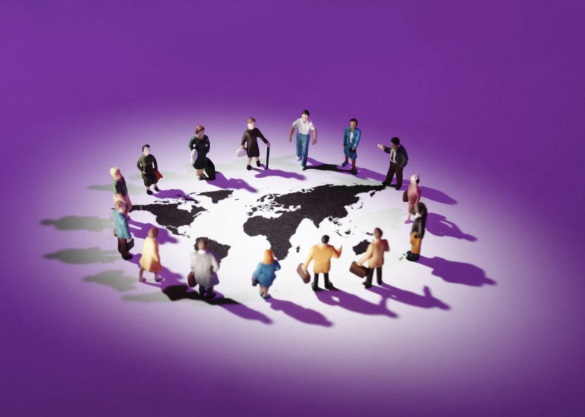 2017-2018 JG Meeting ScheduleTeamsScheduleYCDD(ECSE Staff)Fridays (Time TBA)Collaboration(All Classroom Teachers)Fridays 12:30-1:30Leadership(Team)3rd  Fridays 1:30-2:30PBIS(All PBIS Team Members)2nd & 4th Fridays 2:30-3:30Care Team(Team)1st & 3rd Fridays * as needed